ЧЕРКАСЬКА ОБЛАСНА РАДАР І Ш Е Н Н Я22.03.2024                                                                              № 23-19/VIIIПро призначення ДРІГИ О. В. на посаду начальника комунальногозакладу «Регіональний центр з фізичної культури і спорту осіб з інвалідністю «Інваспорт» Черкаської обласної ради»Відповідно до частини третьої статті 21, статті 23 Кодексу законів про працю України, пункту 20 частини першої статті 43 Закону України
«Про місцеве самоврядування в Україні», рішень обласної ради від 16.12.2016 № 10-18/VIІ «Про управління суб’єктами та об’єктами спільної власності територіальних громад сіл, селищ, міст Черкаської області» (із змінами), 
від 19.02.2021 № 5-15/VІIІ «Про особливості призначення і звільнення керівників підприємств, установ, закладів спільної власності територіальних громад сіл, селищ, міст Черкаської області та затвердження типових форм контрактів» (із змінами), враховуючи протокол другого засідання конкурсної комісії з проведення конкурсного відбору претендентів на зайняття посади начальника комунального закладу «Регіональний центр з фізичної культури 
і спорту осіб з інвалідністю «Інваспорт» Черкаської обласної ради» 
від 09.02.2024, заяву ДРІГИ О. В. від 09.02.2024, лист-погодження Українського центру з фізичної культури і спорту осіб з інвалідністю «Інваспорт» 
від 19.02.2024 № 302, обласна рада в и р і ш и л а:1. ПРИЗНАЧИТИ ДРІГУ Олександра Вікторовича на посаду начальника комунального закладу «Регіональний центр з фізичної культури і спорту осіб
з інвалідністю «Інваспорт» Черкаської обласної ради» з 03 квітня 2024  року шляхом укладання з ним контракту строком на п’ять років за результатами конкурсного відбору.2. Контроль за виконанням рішення покласти на постійну комісію обласної ради з питань комунальної власності, підприємництва та регуляторної політики.Голова	Анатолій ПІДГОРНИЙ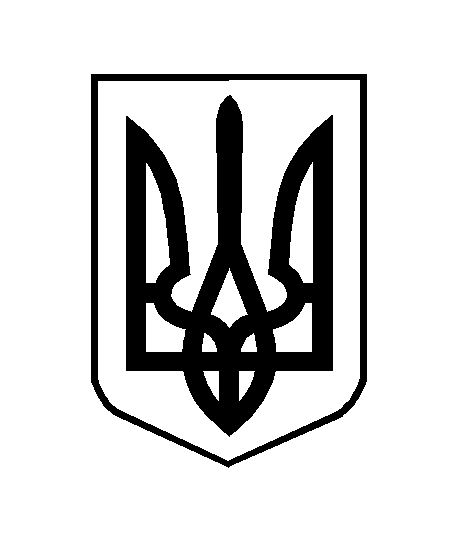 